TODOS LOS NIÑOS Y JÓVENES TIENEN EL DERECHO A UNA EDUCACIÓNPÚBLICA GRATIS Y APROPIADAIncluyendo los niños y jóvenes con:Vivienda inciertaDirección temporaria,Una dirección física no permanenteEl Acto Federal McKinney-Vento garantiza la inscripción escolar para cualquiera que, por falta de vivienda, no tiene una residencia fija, regular y adecuada por las noches. Estos niños y jóvenes pueden vivir:En albergues de emergencia o vivienda  de transición,E n m o t e l e s , h o t e l e s , o campamentos debido a la ausencia de una alternativa adecuada,En automóviles, parques, lugares públicos, estaciones de trenes o de autobuses, o edificios abandonados,Compartiendo una habitación con familiares o  amigos  debido  a  la p é r d i d a d e v i v i e n d a p o r dificultades económicas,En estas condiciones y ser un niño o joven migratorio, oEn estas condiciones y ser un joven no acompañado por un padre o guardián.Los niños y los jóvenes que viven bajo estas condiciones, pueden cumplir con la definición McKinney- Vento sin residencia fija y tienen derechos educacionales adicionales.¿Dónde puede un niño o joven sin residencia fija, regular y adecuada asistir a la escuela?La escuela que el niño o joven asistió antes de llegar a estar sin residencia fija o en la última que estaba inscrito (la escuela de origen), oLa escuela en el área de asistencia donde el niño o joven vive actualmente¿Como se puede evitar la demora para matricular a un estudiante sin vivienda fija?Inscriba al estudianteinmediatamente.Contacte la escuela anterior y pídale que los registros sean enviados electrónicamente o ser compartidos por teléfono.Contacte el director, orientador escolar, o el coordinador local de educación para personas sin residencias fijas con cualquier inquietud.Contacte el coordinador local de educación para personas sin residencias fijas para apoyar un joven no acompañado cuando se este inscribiendo en la escuela.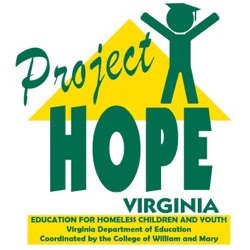 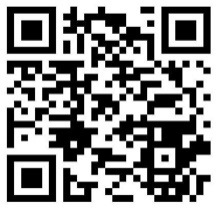 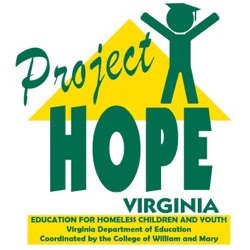 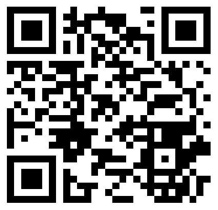 ¿Dónde puedo conseguir ayuda? Cathey Burks, M.Ed.McKinney-Vento Liaisoncburks@bedford.k12.va.us540-588-1876P.O. Box 8795  ●  Williamsburg, VA 23187-8795 757-221-4002  ●  Toll Free: 877-455-3412  ●  Fax: 757-221-5300 ● homlss@wm.edu  ●www.wm.edu/hope